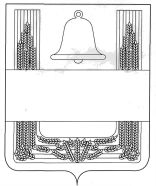 РОССИЙСКАЯ ФЕДЕРАЦИЯСОВЕТ ДЕПУТАТОВ ХЛЕВЕНСКОГО МУНИЦИПАЛЬНОГО РАЙОНА ЛИПЕЦКОЙ ОБЛАСТИ29-ая сессия    VI-го созываРЕШЕНИЕ31.07.2019г.                                     с. Хлевное                                          №209О внесении изменения в «Схемы границ прилегающих территорий для организаций (учреждений) и (или) объектов, на которых не допускается розничная продажа алкогольной продукции на территории Хлевенского муниципального района»	Рассмотрев предложение главы администрации Хлевенского муниципального района «О внесении изменения в «Схемы границ прилегающих территорий для организаций (учреждений) и (или) объектов, на которых не допускается розничная продажа алкогольной продукции на территории Хлевенского муниципального района», руководствуясь Уставом Хлевенского муниципального района, учитывая решение постоянных депутатских комиссий, Совет депутатов Хлевенского муниципального района РЕШИЛ:1. .Внести Изменения в «Схемы границ прилегающих территорий для организаций (учреждений) и (или) объектов, на которых не допускается розничная продажа алкогольной продукции на территории Хлевенского муниципального района», утвержденные решением Совета депутатов Хлевенского муниципального района от 17.04.2019г. №200.2. Направить Изменения в «Схемы границ прилегающих территорий для организаций (учреждений) и (или) объектов, на которых не допускается розничная продажа алкогольной продукции на территории Хлевенского муниципального района» главе района для подписания и официального опубликования.3.Настоящее решение вступает в силу со дня его принятия.Председатель Советадепутатов Хлевенскогомуниципального района                                                С.А. ПожидаевПриложение к решению Совета депутатов Хлевенского муниципального района от 31.07.2019г. №209Изменения в «Схемы границ прилегающих территорий для организаций (учреждений) и (или) объектов, на которых не допускается розничная продажа алкогольной продукции на территории Хлевенского муниципального района»Статья 1. Внести в «Схемы границ прилегающих территорий для организаций (учреждений) и (или) объектов, на которых не допускается розничная продажа алкогольной продукции на территории Хлевенского муниципального района», принятые решением Совета депутатов Хлевенского муниципального района от 17.04.2019г. №200 следующие изменения:Схему №44 изложить в следующей редакции:«Схема №44ФАП ГУЗ «Хлевенская ЦРБ» место нахождения: с.Отскочное, ул.Центральная,7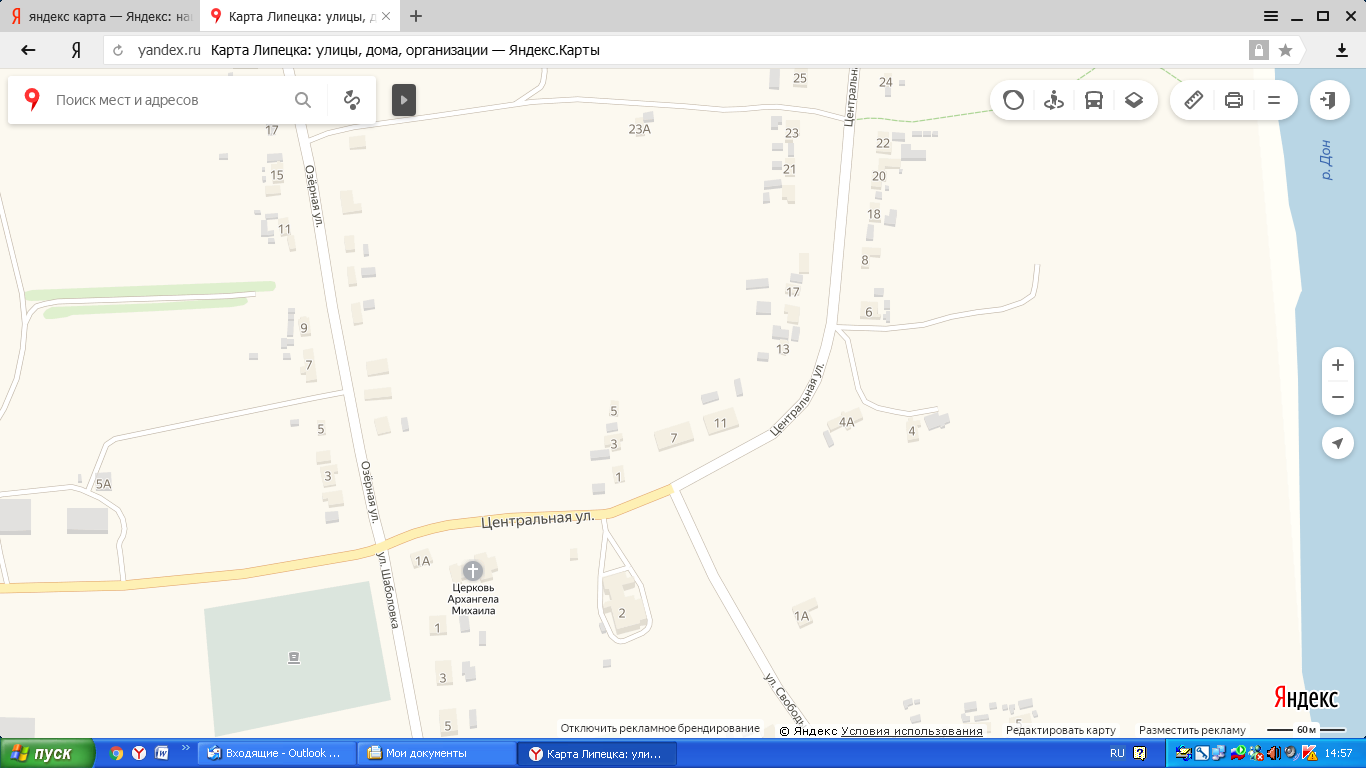 ».Статья 2. Настоящие Изменения вступают в силу со дня их официального опубликования.Глава Хлевенскогомуниципального района                                                              М.А. Лисов